Спортивное развлечениедля детей группы раннего возраста«ВЕСЕЛО ИГРАЕМ – ЗДОРОВЬЯ НАБИРАЕМ!»11 апреля в группе «Смешарики»   прошло спортивное развлечение, целью которого является приобщение воспитанников к здоровому образу жизни через двигательную активность, формирование положительного настроя на спортивные игры и упражнения. В начале мероприятия  малыши сделали весёлую зарядку, затем  приняли участие в подвижных играх с мячами, погремушками, обручами, тоннелем.
Праздник получился увлекательным и забавным, оставил массу положительных эмоций и впечатлений.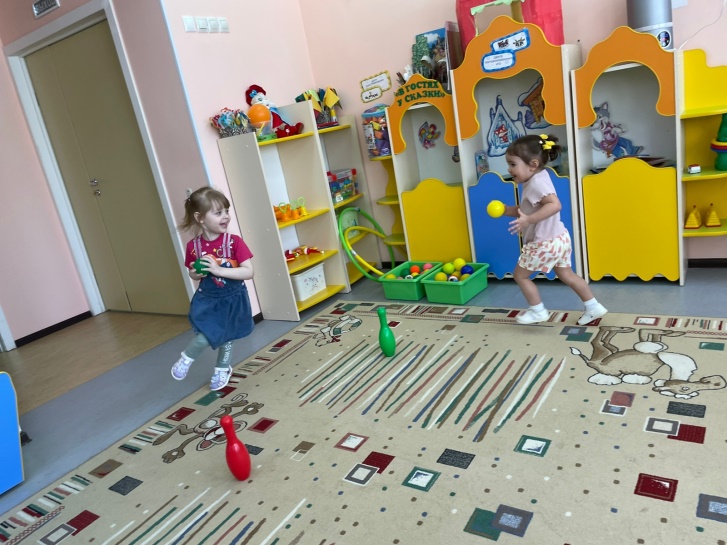 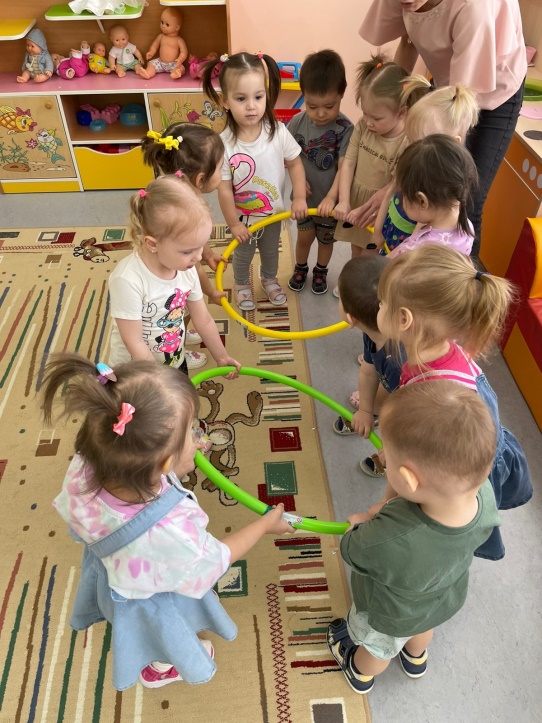 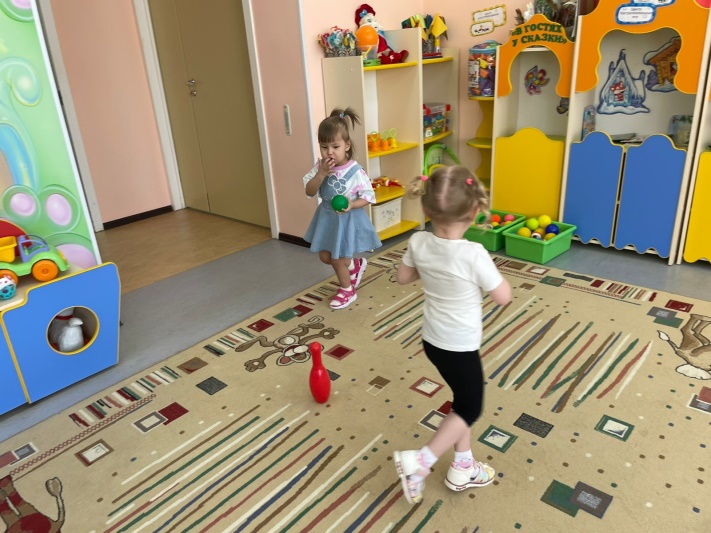 